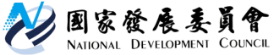 國家發展委員會 新聞稿國發基金舉辦設立併購投資基金座談會行政院國家發展基金配合行政院「經濟強化體質措施」，規劃設立併購投資基金，今(20)日舉辦座談會，說明相關規劃作法，廣徵投資相關業者意見，俾使併購投資基金運作機制能更符合併購投資實務需求，加速達成產業升級及改善產業結構的設立目的。國發基金初步匡列新臺幣 200 億元，投資於民間主導之併購投資基金，對個別併購投資基金以 30%為上限，其投資對象不限定任何產業。政府與民間合組之併購投資基金總規模約700至800億元，若加計除併購投資基金外之民間投資者共同投資，及搭配銀行融資財務槓桿，估計可帶動1,500至2,000億元投資動能。國發基金規劃投資之併購投資基金，須以透過企業整併等方式達成產業升級及轉型為主要投資策略，投資範圍包括整合國內企業，擴大規模及提升競爭力、助國內企業併購國外企業，以取得技術、品牌、市場及人才等關鍵資源；國外企業併購國內企業，進行企業重整或建立供應鏈，協助提升國內產業價值等。惟併購投資基金不允許以市場掠奪為目的，對國內企業造成傷害之併購。過去一個月以來，國發基金密集邀集專家及業者進行意見交流，獲得極大的廻響，並期望早日設立。今(20)日國發基金邀請台灣併購與私募股權協會黃日燦理事長、中華民國創業投資商業同業公會黃翠慧理事長及相關併購投資業者參與座談，座談會應邀出席之投資業者皆為國內知名投資業者。國發基金向業者宣示政府設立併購投資基金之決心，並說明規劃作法，同時聽取投資業者意見，期使方案更切合市場運作實務及未來併購企業的需求。完整方案將於104 年 9 月提報國發基金管理會審議通過後，即可受理申請。本方案為目前國發會短期提振經濟具體可行措施之一，可望為國內企業進軍國際市場提供堅強後援。